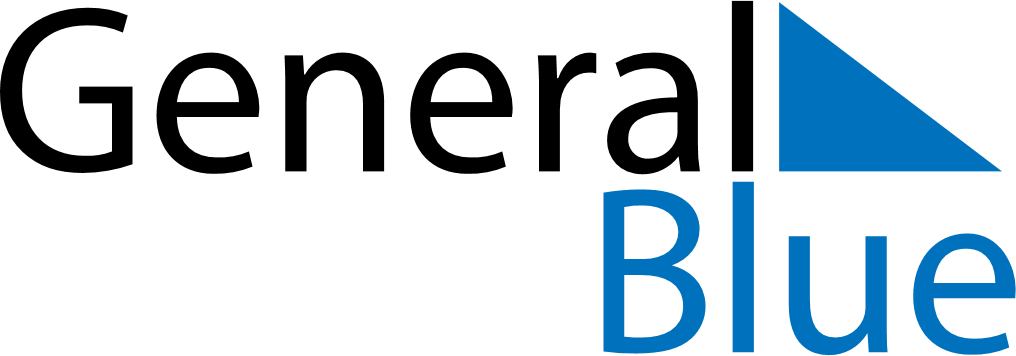 August 2022August 2022August 2022NamibiaNamibiaMONTUEWEDTHUFRISATSUN12345678910111213141516171819202122232425262728Heroes’ Day293031